Załącznik nr 1 do Ogłoszenia – wzór formularza ofertowegoOFERTA POLREGIO sp. z o.o.Zakład Napraw Taboru w KruszewcuMy niżej podpisani, działając w imieniu i na rzecz:…………………………………………………………………………………………………………………………………………………………….…………………………………………………………………………………………………………………………………………………………...Nazwa (firma, NIP, REGON) i dokładny adres Wykonawcy
(w przypadku składania oferty przez podmioty występujące wspólnie należy podać
 nazwy, NIPy, REGONy i dokładne adresy wszystkich podmiotów wspólnie ubiegających się o udzielenie zamówienia)Oferujemy wykonanie zamówienia w postępowaniu o udzielenie zamówienia publicznego 
o nazwie „Dostawa szkieletów kabin WC do pojazdów kolejowych wraz z projektem” (nr postępowania               PRZP-252/136/2020) za cenę obliczoną na podstawie poniższej tabeli:Oświadczamy, że zapoznaliśmy się z Ogłoszeniem o przetargu zwanym dalej „Ogłoszeniem”, w tym z jego wszystkimi załącznikami, uznając się za związanych określonymi w nim postanowieniami i zasadami postępowania.Zobowiązujemy się do zawarcia umowy zgodnej z niniejszą ofertą, na warunkach określonych w Ogłoszeniu oraz we wzorze umowy stanowiącym Załącznik nr 4 do Ogłoszenia, w miejscu i terminie wyznaczonym przez Zamawiającego.Uważamy się za związanych niniejszą ofertą przez czas wskazany w Ogłoszeniu, tj. przez okres 60 dni od upływu terminu składania ofert. Na potwierdzenie powyższego wnieśliśmy wadium w wysokości ………………………….. PLN w formie ……………………………………Oświadczamy, że wadium złożone zgodnie z wymogami § 7 Ogłoszenia należy zwrócić na rachunek bankowy nr:……………………………………………………………nazwa banku:………………………………………………....... Oświadczamy, iż na stronach nr ………………………….……... niniejszej oferty znajdują się informacje stanowiące tajemnicę przedsiębiorstwa w rozumieniu przepisów o zwalczaniu nieuczciwej konkurencji. /*Wraz z ofertą składamy następujące oświadczenia i dokumenty:dokumenty, o których mowa w § 5 ust. 3 Ogłoszenia;pełnomocnictwo do podpisania oferty/*; pełnomocnictwo do reprezentowania Wykonawców/*;Oświadczamy, że pełnomocnikiem Wykonawców wspólnie ubiegających się o udzielenie niniejszego zamówienia jest: /**……………………………………………………………………………………………………………….………………………………………………………
Nazwa (w przypadku osoby fizycznej –  imię i nazwisko) podmiotu oraz adres do korespondencji Oświadczamy, że wybór naszej oferty:  nie będzie prowadził do powstania u zamawiającego obowiązku podatkowego zgodnie z przepisami o podatku od towarów i usług.  będzie prowadził do powstania u Zamawiającego obowiązku podatkowego zgodnie z przepisami o podatku od towarów i usług. Powyższy obowiązek podatkowy będzie dotyczył ……………………………………………………. objętych przedmiotem zamówienia, a ich wartość netto (bez kwoty podatku) będzie wynosiła ……………………………………….. PLN.Przedstawiamy poniżej dane kontaktowe, poprzez które należy porozumiewać się w sprawach dotyczących przedmiotowego postępowania:imię i nazwisko ………………………………………………….tel. ………………………….…..……	e-mail …………………………Oświadczamy, że wypełniliśmy obowiązki informacyjne przewidziane w art. 13 lub art. 14 RODO/*** wobec osób fizycznych, od których dane osobowe bezpośrednio lub pośrednio pozyskaliśmy w celu ubiegania się o udzielenie zamówienia w niniejszym postępowaniu. Zgoda obejmuje przetwarzanie danych osobowych zawartych w złożonej ofercie oraz dokumentach załączonych do oferty, a także w korespondencji pomiędzy Wykonawcą a Zamawiającym.……......................., dnia .............................				………………………………………………       (podpis osoby/osób upoważnionej/ych)/*    	Należy skreślić, jeśli nie dotyczy./** 	Wypełniają wyłącznie Wykonawcy ubiegający się o udzielenie zamówienia wspólnie./*** W przypadku, gdy Wykonawca nie przekazuje danych osobowych innych niż bezpośrednio jego dotyczących lub zachodzi wyłączenie stosowania obowiązku informacyjnego, stosownie do art. 13 ust. 4 lub art. 14 ust. 5 RODO treści niniejszego oświadczenia Wykonawca nie składa (usunięcie treści oświadczenia np. przez jego wykreślenie).Załącznik nr 2 do Ogłoszenia  - Wzór oświadczenia o braku podstaw do wykluczenia z postępowaniaOŚWIADCZENIE 
O BRAKU PODSTAW DO WYKLUCZENIA Z POSTĘPOWANIAPrzystępując do udziału w postępowaniu o udzielenie zamówienia o nazwie „Dostawa szkieletów kabin WC do pojazdów kolejowych wraz z projektem” (nr postępowania PRZP-252/136/2020), oświadczam, że ……………………………………………………………………………………...…………………………………………………………………………………(nazwa Wykonawcy)nie podlega wykluczeniu na podstawie § 5 ust. 1 ogłoszenia o przetargu sporządzonego w przedmiotowym postępowaniu, zwanym dalej „Ogłoszeniem”.Dla potwierdzenia spełnienia wyżej wymienionego warunku składamy wraz z ofertą dokumenty wymienione w § 5 ust. 3 Ogłoszenia.Ponadto oświadczam, że wyżej wymieniony podmiot nie należy do grupy kapitałowej w rozumieniu ustawy z dnia 16 lutego 2007 r. o ochronie konkurencji i konsumentów (Dz. U. z 2019 r. poz. 369 z późn. zm..) /*Ponadto oświadczam, że wyżej wymieniony podmiot należy do grupy kapitałowej w rozumieniu ustawy z dnia 16 lutego 2007 r. o ochronie konkurencji i konsumentów (Dz. U. z 2019 r. poz. 369 z późn. zm..), ale żaden inny podmiot należący do tej grupy nie złożył oferty w przedmiotowym postępowaniu  /* Ponadto oświadczam, że wyżej wymieniony podmiot należy do grupy kapitałowej w rozumieniu ustawy z dnia 16 lutego 2007 r. o ochronie konkurencji i konsumentów (Dz. U. z 2019 r. poz. 369 z późn. zm.) wraz z następującymi podmiotami:1)    …..2)    …..3)    …..Jednocześnie jednak oświadczam, iż istniejące między nami powiązania nie prowadzą do zakłócenia konkurencji w niniejszym postępowaniu. Dodatkowo okoliczność tę wykazuję w dołączonym do niniejszego oświadczenia piśmie przedstawiającym dowody potwierdzające brak zakłócenia konkurencji w tym postępowaniu. /*……..........................., dnia .........................		                                                     	……………………………………………….………………………       ( podpis osoby/osób uprawnionej/ych)Załącznik nr 3 do Ogłoszenia - Wzór wykazu dostawWYKAZ DOSTAWsporządzony w celu wykazania spełniania warunku, o którym mowa w § 5 ust. 1 pkt 15 Ogłoszenia 
o przetargu w postępowaniu nr PRZP-252//2020  – „” W załączeniu – referencje, potwierdzające,  że powyższe zamówienia zostały wykonane należycie.……………………., dnia …………………						                                                                                                                                  …………………………………………………									podpis i pieczęć osoby/osób    uprawnionych do reprezentowania Wykonawcy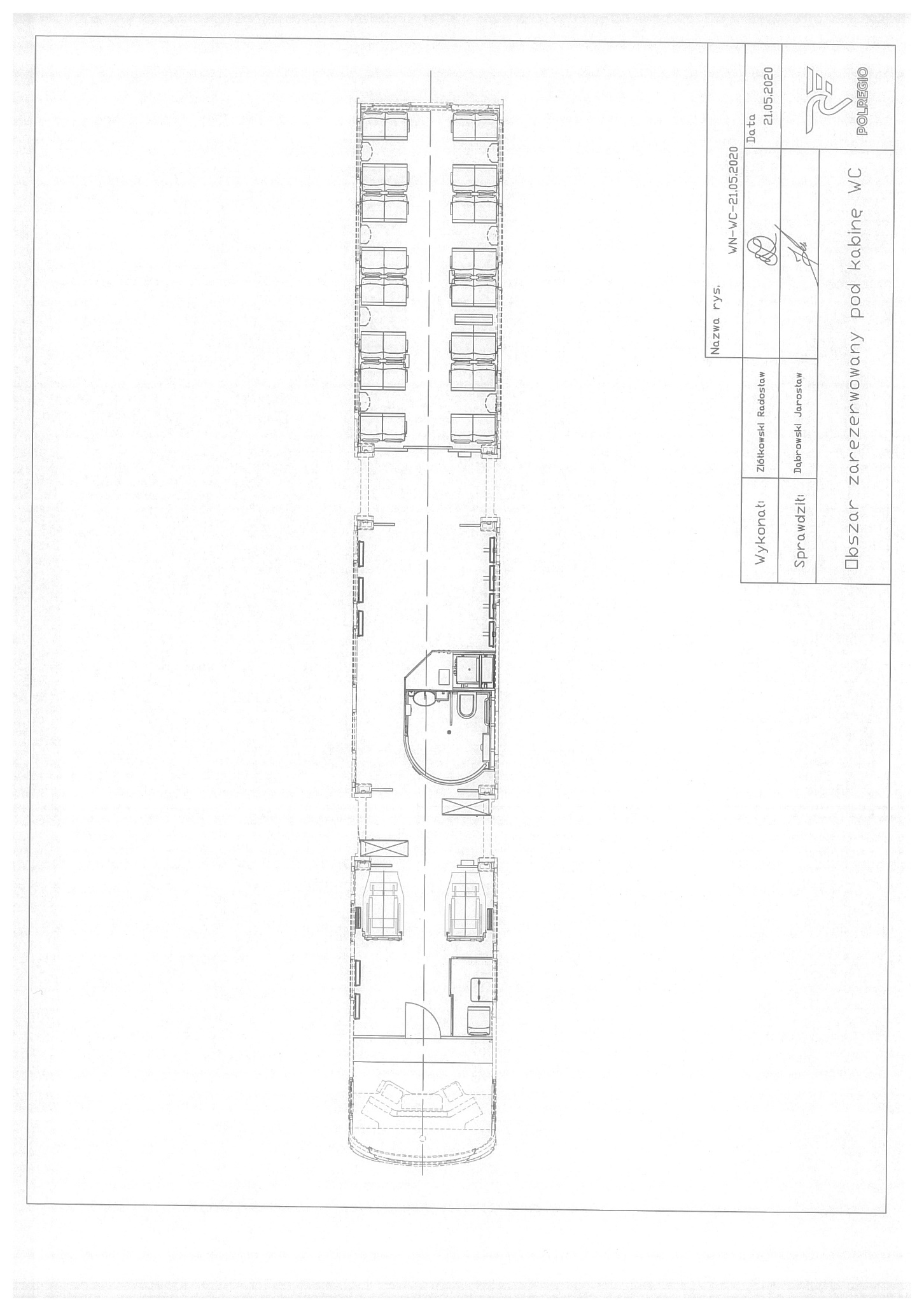 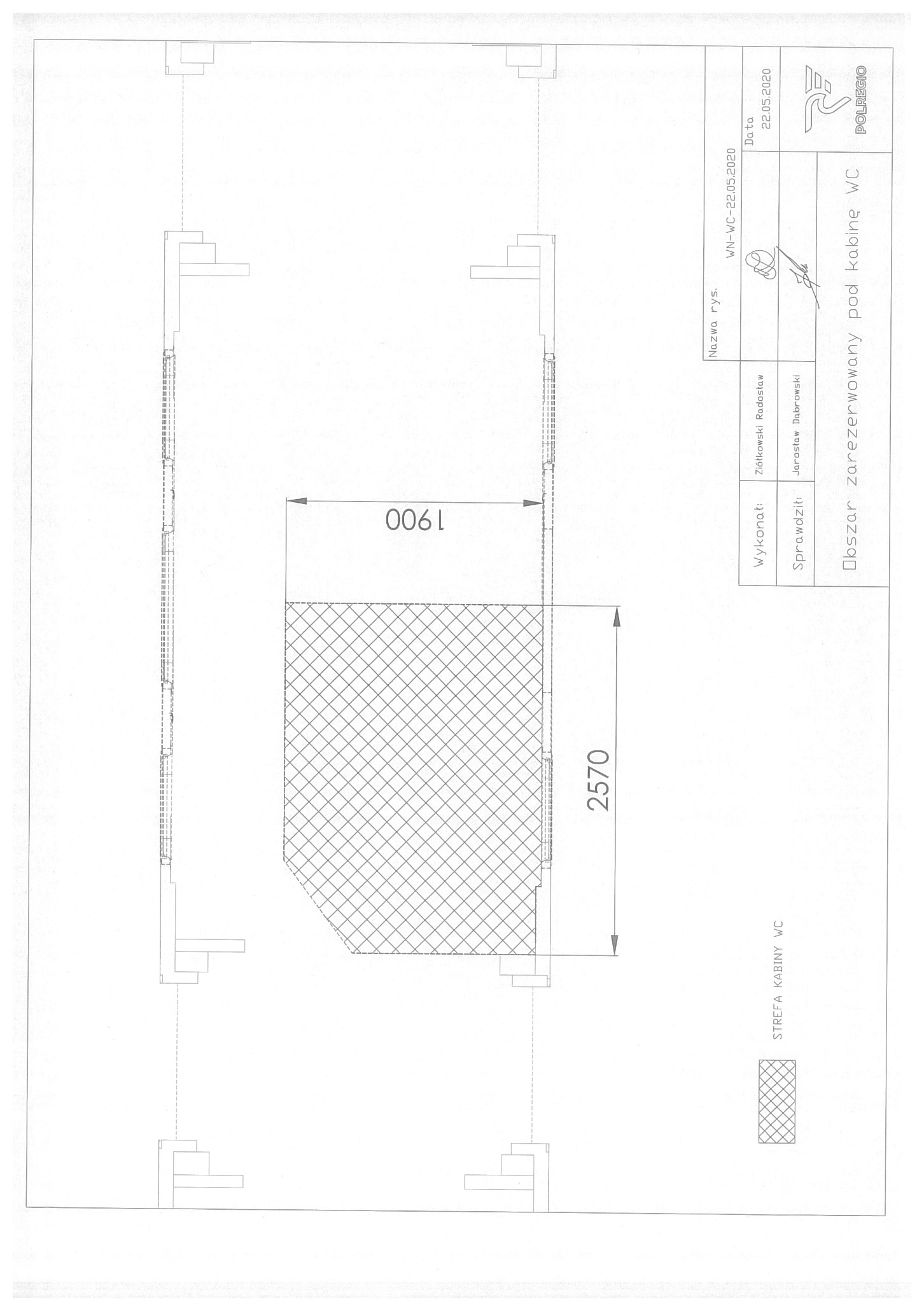 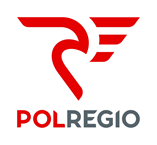 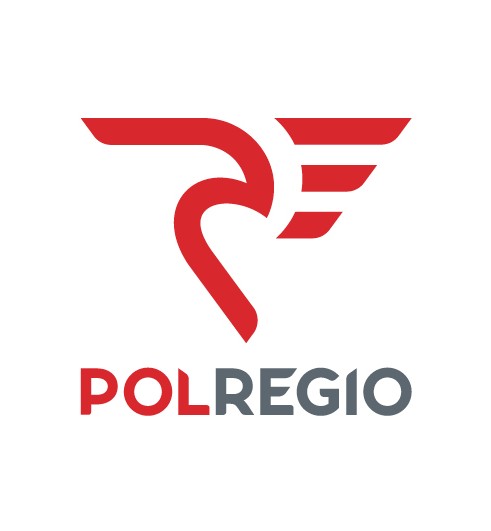 Lp.Nazwa j.m.IlośćCena jednostkowa w PLNWartość netto w PLN (4*5)Wartość podatku VAT w PLNWartość brutto w PLN123456781.Dostawa szkieletu kabiny WC kplRAZEMRAZEMRAZEMRAZEMRAZEMLp.Przedmiot dostawy Daty wykonaniaPodmiot, na rzecz którego umowa została wykonana 
(nazwa, adres)Lp.Przedmiot dostawy Daty wykonaniaPodmiot, na rzecz którego umowa została wykonana 
(nazwa, adres)1.2.3.4.5.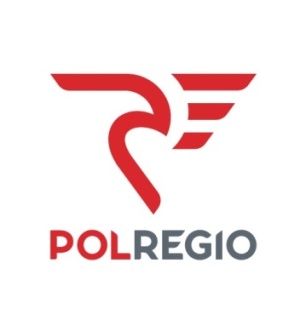 